.Sequence : A Tag BCA Tag Tag BCA Tag BBIntro (Start at the first heavy beat)Dance Part C + TagPart A (48 counts)[1-8] FWD WALKS, KICK, DIAG BACK TOUCHES WITH CLAPS[9-16] L GRAPEVINE, POINT, R ROLLING VINE, TOUCH[17-24] FWD WALKS, KICK, DIAG BACK TOUCHES WITH CLAPS[25-32] ROCKING CHAIR, ¼R JAZZ BOX[33-40] FWD, HITCH, BACK, TOUCH, FWD, HITCH ¼L, BEHIND SIDE CROSS[41-48] SIDE ROCK CROSSES, ‘OPEN SESAME’Part B (16 + 16 counts)[1-8] 1001 ARM MOVEMENTS, ¼R JAZZ BOX[For counts 1-4, do refer video of clearer visual of arm movements][9-16] R SIDE TOUCH, L DIAGONAL KICK BALL CROSS, MIRROR[17-32] Repeat 1-16 of Part B [end facing 6:00]Part C (16 + 16 counts)[1-8] HIP BUMPS, R BEHIND SIDE CROSS, HIP BUMPS, TOUCH, ½L UNWIND[9-16] HIP BUMPS, R BEHIND CROSS, POINT, HITCH ACROSS, POINT, FWD[17-32] Repeat 1-16 of Part C [End facing 12:00]Tag[1-4] HIP BUMPSEnding: Do the last 8 counts of Part B. Then step RF to R for a big finish!Note: The dance is choreographed for the Arabian Night LDF event in Klang Malaysia on 19 Oct 2019.Last Update - 23 Oct. 20191001 Nights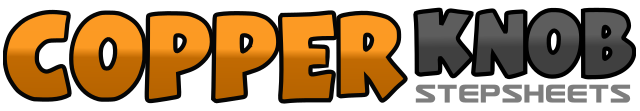 .......Count:112Wall:2Level:Phrased Intermediate.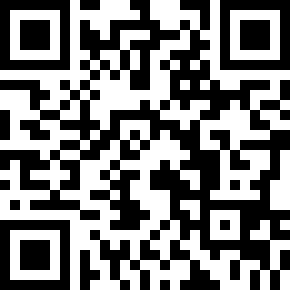 Choreographer:EWS Winson (MY), Sobrielo Philip Gene (SG) & Jennifer Choo Sue Chin (MY) - October 2019EWS Winson (MY), Sobrielo Philip Gene (SG) & Jennifer Choo Sue Chin (MY) - October 2019EWS Winson (MY), Sobrielo Philip Gene (SG) & Jennifer Choo Sue Chin (MY) - October 2019EWS Winson (MY), Sobrielo Philip Gene (SG) & Jennifer Choo Sue Chin (MY) - October 2019EWS Winson (MY), Sobrielo Philip Gene (SG) & Jennifer Choo Sue Chin (MY) - October 2019.Music:1001 Arabian Nights - Chipz1001 Arabian Nights - Chipz1001 Arabian Nights - Chipz1001 Arabian Nights - Chipz1001 Arabian Nights - Chipz........1-4Weight on LF: Step RF fwd (1), step fwd on LF (2), step fwd on RF (3), kick LF fwd (4)5-6Step LF back to L diagonal (5), touch R toes beside LF while clapping hands (6)7-8Step RF back to R diagonal (7), touch L toes beside RF while clapping hands (8) [12.00]1-4Step LF to L (1), cross RF behind LF (2), step LF to L (3), point R toes to R (4)5-8Turn ¼ R stepping RF fwd (5), turn ½ R stepping LF back (6), turn ¼ R stepping RF to R (7), touch L toes beside RF (8) [12.00]1-4Step LF fwd (1), step fwd on RF (2), step fwd on LF (3), kick RF fwd (4)5-6Step RF back to R diagonal (5), touch L toes beside RF while clapping hands (6)7-8Step LF back to L diagonal (7), touch R toes beside LF while clapping hands (8) [12.00]1-4Rock RF fwd (1), recover on LF (2), rock RF back (3), recover on LF (4)5-8Cross RF over LF (5), turn 1/8 R stepping LF back (6), turn 1/8 R stepping RF to R (7), step LF fwd (8) [3.00]1-4Step RF fwd (1), lift L knee beside RF (2), step LF back (3), point R toes to the back (4)5-6Step RF fwd (5), lift L knee beside RF turning ¼ L on ball of RF (6)7&8Cross LF behind RF (7), step RF to R (&), cross LF over RF (8) [12.00]1&2Rock RF to R (1), recover on LF (&), cross RF over LF (2)3&4Rock LF to L (3), recover on RF (&), cross LF over RF (4)5-8Step RF fwd to R diagonal (5), step LF fwd to L diagonal (6), step RF back (7), close LF beside RF (8) [12.00]1Place L arm horizontally in front of your chest while putting your R elbow vertically on top of L fingers. Both arms are at 90 degrees with each other – Showing ‘1’2Bend R wrist down & L wrist up and move R hand towards L elbow so both forearms are at horizontal with fingers of both hands touching the other’s elbow – Showing ‘O’3Keep fingers of both hands on the elbows but switch their positions so L arm is above R arm, now R wrist is bended upwards while L wrist is bended downwards – Showing ‘O’4Bring L forearm up vertically with L elbow on top of your R fingers keeping your R arm horizontally in front of your chest, both wrists straight – showing ‘1’5-8Cross RF over LF (5), turn 1/8R stepping LF back (6), turn 1/8R stepping RF to R (7), step LF fwd (8) [3.00]1-2Step RF to R (1), touch L toes beside RF facing L diagonal (2)3&4Kick LF fwd (3), close ball of LF beside RF (&), cross RF over LF (4)5-6Step LF to L (5), touch R toes beside LF facing R diagonal (6)7&8Kick RF fwd (7), close ball of RF beside LF (&), cross LF over RF (8) [3.00]1-2Point R toes to R bumping hips to R 2X3&4Cross RF behind LF (3), step LF to L (&), cross RF over LF (4)5-6Point L toes to L bumping hips to L 2X7-8Touch L toes behind RF (7), turn ½L stepping LF in place (8) [6.00]1-2Point R toes to R bumping hips to R 2X3&4Cross RF behind LF (3), step LF to L (&), cross RF over LF (4)5-8Point L toes to L (5), lift L knee across RF (6), point L toes to L (7), step LF fwd (8) [6.00]1-2Bump hips to R 2X3-4Bump hips to L 2X